Вариант 1Лестницу длиной 2,5 м прислонили к дереву. На какой высоте (в метрах) находится верхний её конец, если нижний конец отстоит от ствола дерева на 0,7 м?Найдите площадь трапеции, изображённой на рисунке. 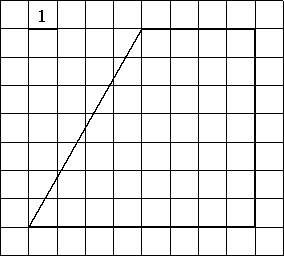 Вариант2 Какова длина (в метрах) лестницы, которую прислонили к дереву, если верхний её конец находится на высоте 3,5 м над землёй, а нижний отстоит от ствола дерева на 1,2 м?Найдите площадь трапеции, изображённой на рисунке.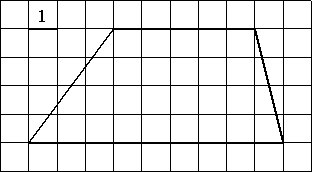 Укажите номера верных утверждений.1. Если три стороны одного треугольника пропорциональны трём сторонам другого треугольника, то треугольники подобны.2. Сумма смежных углов равна  180°3. Любая высота равнобедренного треугольника является его биссектрисой.Точка О – центр окружности, ∟ ACB =24°. Найдите величину угла AOB  (в градусах)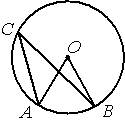 	Вариант 3Какова длина (в метрах) лестницы, которую прислонили к дереву, если верхний её конец находится на высоте 2,4 м над землёй, а нижний отстоит от ствола дерева на 0,7 м?Найдите площадь трапеции, изображённой на рисунке. 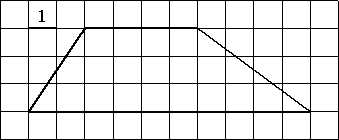 Укажите номера верных утверждений.1)Центры вписанной и описанной окружностей равнобедренного треугольника совпадают.2)Существует параллелограмм, который не является прямоугольником.3)Сумма углов тупоугольного треугольника равна 180°.Точка О – центр окружности, ∟ ACB =24°. Найдите величину угла AOB  (в градусах) 	Вариант 4Какова длина (в метрах) лестницы, которую прислонили к дереву, если верхний её конец находится на высоте 2,4 м над землёй, а нижний отстоит от ствола дерева на 1,8 м?Найдите площадь трапеции, изображённой на рисунке.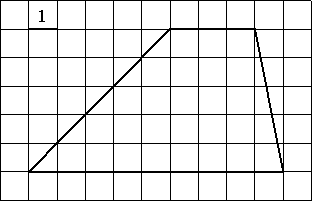 Укажите номера верных утверждений.1.Каждая из биссектрис равнобедренного треугольника является его высотой.2.Диагонали прямоугольника равны.3.У любой трапеции основания параллельны.Точка О – центр окружности, ∟AOB =70°. Найдите величину угла ACB (в градусах) Устная работаУстная работаУстная работаУстная работаУстная работа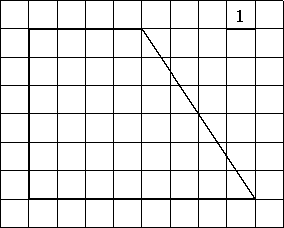 2. 2. Работа в тетрадиРабота в тетрадиРабота в тетрадиРабота в тетрадиРабота в тетрадиНайдите площадь трапецииНайдите площадь трапецииНайдите площадь трапецииНайдите площадь трапецииНайдите площадь трапеции1. 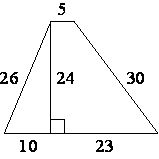 1. 2. 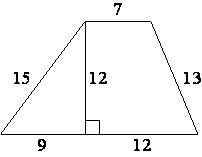 2. 2. 3. 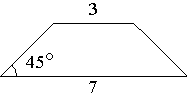 3. 4. 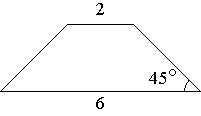 4. 4. 5.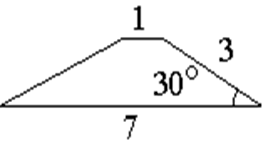 5.6. 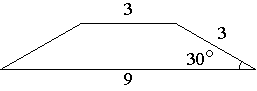 6. 6. Домашняя работаДомашняя работаДомашняя работаДомашняя работаДомашняя работаНайдите площадь трапецииНайдите площадь трапецииНайдите площадь трапецииНайдите площадь трапецииНайдите площадь трапеции1. 2. 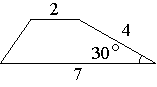 2. 2. 3. 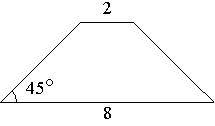 Устная работаУстная работаУстная работаУстная работаУстная работа2. 2. Работа в тетрадиРабота в тетрадиРабота в тетрадиРабота в тетрадиРабота в тетрадиНайдите площадь трапецииНайдите площадь трапецииНайдите площадь трапецииНайдите площадь трапецииНайдите площадь трапеции1. 1. 2. 2. 2. 3. 3. 4. 4. 4. 5.5.6. 6. 6. Домашняя работаДомашняя работаДомашняя работаДомашняя работаДомашняя работаНайдите площадь трапецииНайдите площадь трапецииНайдите площадь трапецииНайдите площадь трапецииНайдите площадь трапеции1. 2. 2. 2. 3. Устная работаУстная работаУстная работаУстная работаУстная работа2. 2. Работа в тетрадиРабота в тетрадиРабота в тетрадиРабота в тетрадиРабота в тетрадиНайдите площадь трапецииНайдите площадь трапецииНайдите площадь трапецииНайдите площадь трапецииНайдите площадь трапеции1. 1. 2. 2. 2. 3. 3. 4. 4. 4. 5.5.6. 6. 6. Домашняя работаДомашняя работаДомашняя работаДомашняя работаДомашняя работаНайдите площадь трапецииНайдите площадь трапецииНайдите площадь трапецииНайдите площадь трапецииНайдите площадь трапеции1. 2. 2. 2. 3. Устная работаУстная работаУстная работаУстная работаУстная работа2. 2. Работа в тетрадиРабота в тетрадиРабота в тетрадиРабота в тетрадиРабота в тетрадиНайдите площадь трапецииНайдите площадь трапецииНайдите площадь трапецииНайдите площадь трапецииНайдите площадь трапеции1. 1. 2. 2. 2. 3. 3. 4. 4. 4. 5.5.6. 6. 6. Домашняя работаДомашняя работаДомашняя работаДомашняя работаДомашняя работаНайдите площадь трапецииНайдите площадь трапецииНайдите площадь трапецииНайдите площадь трапецииНайдите площадь трапеции1. 2. 2. 2. 3. 